Creemos en Jesús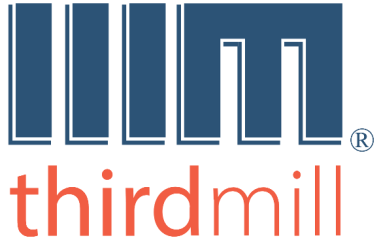 Thirdmill
316 Live Oaks Boulevard
Casselberry, FL 32707 USACREEMOS EN JESÚS GUÍA DE ESTUDIO 1.1Lección 1: El RedentorSección 1: EternidadESQUEMA PARA TOMAR NOTASIntroducciónI. Eternidad A. Divinidad   1. Afirmaciones Explícitas  2. Antiguo Testamento    3. Atributos Divinos B. Trinidad   1. Ontológica  2. Económica C. ConsejoPREGUNTAS DE REPASO1. La doctrina de Cristo se conoce como _______. 2. ¿Cuándo se estableció la Trinidad?3. Hebreos 13:8 dice que Jesús es el mismo, "ayer y hoy y  _____".4. Tito 2:13 llama a Jesús  "nuestro gran _____ y Salvador". 5. ¿Qué dice Juan 1:1 acerca de Jesús el Verbo?6. ¿A veces los escritores del Nuevo Testamento hacen equivaler el nombre de Jesús con qué nombre divino de Dios en el Antiguo Testamento?7. ¿Qué establece Hebreos 1:3 acerca del Hijo?8. ¿Aparece el término "Trinidad" en la Biblia?9. ¿Cómo expresa la Biblia la enseñanza bíblica acerca de la Trinidad? 10. ¿Qué significa la Trinidad "ontológica"? 11. ¿Qué significa la Trinidad "económica"? 12. ¿Qué es el "consejo eterno" o "decreto eterno"? 13. ¿Qué es el "pacto de redención"? PREGUNTAS DE REFLEXIÓN Y APLICACIÓN 1. ¿Le inquieta el hecho de que el término “Trinidad” no se encuentra en la Biblia? 2. ¿Qué es lo más importante cuando se trata de la doctrina de la Trinidad? ¿Es necesario poder expresar la doctrina de la Trinidad en términos precisos, tal como lo hicieron en los credos?3. ¿Qué pasaje indica más claramente la divinidad de Jesús para usted? Explique por qué.4. ¿Le parece que ayuda hacer una distinción entre la Trinidad “ontológica” y la Trinidad “económica”? Explique por qué.5. ¿Cuál es la importancia de la doctrina de la Trinidad para usted personalmente? ¿Qué pasaría si no fuera verdad? ¿Cómo cambiaría eso su vida? Pero ya que ES verdad, ¿qué diferencia muestra en su vida?6. ¿Qué consuelo y ánimo encuentra en el plan eterno de Dios para la salvación? 7. ¿Cómo podemos armonizar el concepto del “decreto eterno” con el concepto de la libertad del hombre para tomar decisiones? 8. ¿Qué espera aprender en este curso? ¿Cómo le gustaría que este curso le cambiara su vida?CREEMOS EN JESÚS GUÍA DE ESTUDIO  1.2Lección 1: El Redentor Sección 2: CreaciónESQUEMA PARA TOMAR NOTAS II. CreaciónA. Semana de la Creación B. Caída de la Humanidad   1. Consecuencias Personales   2. Consecuencias Universales    3. Esperanza para la HumanidadPREGUNTAS DE REPASO1. ¿Qué persona o personas de la Trinidad participaron en la creación del universo?2. ¿Qué enseña Colosenses 1:16 acerca de Jesucristo? 3. ¿Además de las cosas materiales, qué otras cosas creó Dios?4. ¿Cuál fue el propósito de Dios al crear todas las cosas? 5. ¿Cuáles son las consecuencias "personales" de la Caída según la lección? 6. ¿Qué dijo Reinhold Niebuhr acerca de la doctrina del pecado? 7. ¿Cuáles son las consecuencias "universales" de la Caída según la lección? 8. ¿Cómo se expresó la esperanza de la redención poco después de la Caída según el relato de Génesis? PREGUNTAS DE REFLEXIÓN Y APLICACIÓN 1. Antes de estudiar esta lección, ¿había pensado mucho en Jesús como creador? ¿Cree que la tendencia es de pensar normalmente solamente en el Padre como creador?  ¿Cómo influye en su manera de pensar acerca de Jesús el hecho de saber que Él creó todas las cosas?2. ¿En qué maneras concretas puede observar en el mundo las consecuencias personales de la caída? Mencione ejemplos.
3. ¿En qué maneras concretas puede observar en el mundo las consecuencias universales de la Caída? Mencione ejemplos.4. ¿Qué significa para usted el hecho de saber que Dios expresó el mensaje de salvación a Adán y Eva inmediatamente después de la Caída? ¿Cómo influye eso en su opinión acerca de otras religiones? ¿Cree que podrían tener residuos o rastros de esa revelación? Si es que sí, mencione un ejemplo.CREEMOS EN JESÚS GUÍA DE ESTUDIO  1.3Lección  1: El Redentor Sección 3: RedenciónESQUEMA PARA TOMAR NOTAS III. Redención A. Motivo   1. Trinidad   2. Creación   3. Creyentes  B. PromesasC. Obra   1. Inauguración del Reino   2. Obediencia  3. Resurrección  4. Ascensión PREGUNTAS DE REPASO 1. ¿Qué palabra describe mejor el motivo que tuvo Dios para redimir a Su pueblo? 2. ¿Necesitaba Dios redimirnos?3. ¿Ama Dios a todas las personas de la misma manera?4. ¿Qué es el "pacto de gracia"? 5. En Mateo 12:28, Jesús dice que "_______ ha llegado a vosotros".6. ¿Qué es la obediencia "pasiva" de Jesús? 7. ¿Qué es la obediencia "activa" de Jesús? 8. ¿Qué significa "justicia forense"? 9. 1 Timoteo 2:5-6 dice que Jesús es nuestro único "_______".PREGUNTAS DE REFLEXIÓN Y APLICACIÓN 1. ¿Cómo el entender que Dios sabe todo de antemano le ayuda y le consuela cuando se encuentra viviendo experiencias difíciles? Mencione un ejemplo. 2. ¿En qué maneras específicas ha cambiado su vida después de recibir la redención de Jesús? ¿Puede observar cambios importantes? Mencione ejemplos. 3. ¿Cree que muchas personas piensan casi exclusivamente en el aspecto individual de su salvación? ¿Cuáles son las consecuencias prácticas de un individualismo espiritual? Por otro lado, ¿cuáles son las consecuencias prácticas de tomar en cuenta que Dios está estableciendo un reino, y no simplemente salvando a individuos?CREEMOS EN JESÚS GUÍA DE ESTUDIO  1.4Lección 1: El Redentor Sección 4: ConsumaciónESQUEMA PARA TOMAR NOTAS IV.  Consumación A. Regreso de Jesús B. Eventos   1. Resurrección General   2. Juicio Final   3. Renovación de la Creación C. Resultados   1. Gloria de Dios    2. Gozo de la Redención Conclusión PREGUNTAS DE REPASO 1.  Haga una lista con las características del retorno de Jesús.2. ¿Quiénes resucitarán cuando Jesús retorne?3. ¿Quiénes serán juzgados cuando Jesús retorne?4. ¿Qué sucederá con la creación cuando Jesús retorne?5. ¿Quiénes reconocerán la autoridad de Jesús cuando Él retorne?6. Según Agustín, ¿cuál es el regalo más grande para el pueblo de Dios?7. ¿Qué relación tendrá la humanidad redimida con la creación cuando Cristo haya consumado Su reino eterno?PREGUNTAS DE REFLEXIÓN Y APLICACIÓN 1. ¿Le anima pensar en el retorno de Jesús? ¿Le gustaría que sucediera durante su tiempo aquí en este mundo? Explique su respuesta.2. ¿Cómo se siente al saber que también enfrentará a Cristo el día del juicio? ¿Cómo lo imagina?3. ¿Qué aspectos del nuevo reino eterno le hacen sentir más gozo? ¿Por qué?4. ¿Qué es lo más importante que ha aprendido en toda esta lección?5. ¿Está confiando en Jesús personalmente como su Redentor? ¿Tiene seguridad de su salvación? 6. ¿Está compartiendo el mensaje con otros acerca de Jesús el Redentor? ¿En qué maneras? ¿Cómo podría hacerlo mejor?7. Dostoyevski acerca de JesúsEl famoso autor ruso, Dostoyevski, estaba esperando ser fusilado, junto con un grupo de radicales. Al escuchar el disparo, pensaba que era el fin. Sin embargo, habían disparado al aire. Después de ese evento traumático, algunos de sus compañeros murieron, y otros se volvieron locos. Pero Dostoyevsky sentía que había nacido de nuevo. Al subir el tren para ir a la prisión, una mujer le pasó un Nuevo Testamento con dinero escondido. No pudo usar el dinero, pero el Nuevo Testamento cambió su vida. Lo mantenía cerca de él hasta el final. Mientras estaba en la prisión, no tenía nada más que leer, y cuando lo dejaron libre, era un hombre transformado. También había llegado a ser un hombre espiritualmente libre. Había escrito lo siguiente:"Creo que no hay nada más hermoso, más profundo, más compasivo, más razonable, más valioso, y más perfecto que Cristo. Y no solamente no hay nada mejor, sino digo con un amor celoso, que nunca podría existir nada mejor."[Philip Yancey, The Jesus I Never Knew, (Grand Rapids: Zondervan, 1995), 140-141, y Ruth Bell Graham, Prodigals and Those Who Love Them (Colorado Springs, Colorado: Focus on the Family, 1991), pp. 119-126.]¿Qué podemos aprender de esta historia de Dostoyevsky?En este curso, esperamos que conozca a Jesús mejor. ¿Qué podría hacer para conocerlo mejor?CREEMOS EN JESÚS GUÍA DE ESTUDIO  2.1Lección 2: El CristoSección 1: Nacimiento y PreparaciónESQUEMA PARA TOMAR NOTAS IntroducciónI. Nacimiento y Preparación A. Encarnación   1. Nacimiento Virginal  	  2. Heredero de David  	  3. Unión HipostáticaB. Bautismo   1. Confirmado como Cristo   			  2. Ungido para el Oficio   3. Consumó la JusticiaC. Tentación   1. Obediencia 		  2. Simpatía 	  3. ImpecabilidadPREGUNTAS DE REPASO 1. ¿Qué significa "Cristo"? 2. ¿De qué palabra hebrea  proviene el término "Cristo"? 3. ¿Terminó la naturaleza humana de Jesús con Su muerte?4. ¿Cuáles son las implicaciones teológicas del nacimiento virginal de Jesús?5. Las promesas del Antiguo Testamento acerca del Mesías significaban que tenía que ser un descendiente de __________.6. ¿Qué significa "unión hipostática"? 7. Cuando Jesús se convirtió en ser humano, ¿significa que se despojó de Sus atributos divinos?8. ¿Cuáles son las enseñanzas clave del Credo de Calcedonia (451 DC) en cuanto a la persona y naturalezas de Cristo? 9. ¿Por qué fue bautizado Jesús? 10. ¿Por qué era necesario que Jesús fuera tentado en el desierto? 11. ¿Por qué Tuvo Jesús que aprender la obediencia? Explique su respuesta.12. ¿Era Jesús capaz de pecar?13. ¿Era la tentación de Jesús lo mismo que para nosotros?PREGUNTAS DE REFLEXIÓN Y APLICACIÓN 1. ¿Por qué es importante entender en forma correcta la persona y las naturalezas de Cristo? ¿Cree que una persona puede ser salva si no cree en la divinidad de Jesús? Defienda su respuesta bíblicamente.2. ¿Cómo le fortalece o anima saber que Jesús fue tentado igual que usted?  3. ¿Cómo cambia la manera en que usted lee el Antiguo Testamento el saber que Jesús era el Mesías prometido? Mencione algunos pasajes clave del A.T. que apuntan claramente a Jesús.CREEMOS EN JESÚS GUÍA DE ESTUDIO  2.2Lección 2: El CristoSección 2: Ministerio PúblicoESQUEMA PARA TOMAR NOTAS II. Ministerio Público A. Evangelio    1. Reino   2. Arrepentimiento  B. Poder  1. Identidad Confirmada   2. Éxito Asegurado C. Afirmaciones  1. Confesión Apostólica   2. Transfiguración PREGUNTAS DE REPASO 1. ¿Qué edad tenía Jesús cuando comenzó Su ministerio público? 2. ¿Qué frase resume mejor la predicación de Jesús? 3. ¿Qué es el arrepentimiento? 4. ¿Cómo mostró Jesús especialmente su poder durante Su ministerio terrenal? 5. En Lucas 11:20, Jesús dice, "Mas si por el dedo de Dios echo yo fuera demonios, ciertamente ____________." 6. ¿Qué confesó Pedro, según Mateo 16:15-17? 7. Según la lección, ¿qué se sugiere por medio de la aparición de Moisés y Elías durante la transfiguración de Jesús? PREGUNTAS DE REFLEXIÓN Y APLICACIÓN 1. Describa su experiencia inicial de arrepentimiento y fe, dando la espalda al pecado y dirigiéndose hacia Jesús. ¿Fue criado en una familia cristiana? ¿Qué le llevó a acercarse al Señor? 2. ¿Cómo deberíamos incluir el mensaje de arrepentimiento cuando compartimos el evangelio con otros? ¿Cómo podemos hacerlo sin dar la impresión de que nos creemos espiritualmente superiores, o que estamos juzgando a la otra persona? CREEMOS EN JESÚS GUÍA DE ESTUDIO  2.3Lección 2: El CristoSección 3: Pasión y MuerteESQUEMA PARA TOMAR NOTASIII. Pasión y Muerte  A. Entrada Triunfal B. La Cena del Señor  1. Expiación   2. Nuevo Pacto  	C. Crucifixión  1. Imputación   2. JuicioPREGUNTAS DE REPASO1. ¿A qué se refieren los teólogos cuando hablan de la "pasión" de Jesús? 2. ¿En qué ocasiones el rey montaba un burro en el Antiguo Testamento? 3. ¿Qué festividad judía estaba recordando Jesús cuando celebró la Última Cena? 4. Según Lucas  22:20, la Última Cena fue la inauguración del "nuevo ________." 5. ¿Cómo moría usualmente una persona crucificada?6. ¿Qué significa la "imputación" de nuestros pecados, cuando se habla de Cristo? 7. ¿Por qué fue necesario que Cristo muriera? PREGUNTAS DE REFLEXIÓN Y APLICACIÓN 1. ¿Qué parte del sufrimiento de Jesús y Su muerte le conmueve a usted especialmente? ¿Por qué?2. ¿Ha aceptado personalmente que Jesús asumió la culpa y sufrió por los pecados de usted? ¿Se siente totalmente perdonado, incluyendo los pecados pasados, presentes y futuros?3. Si alguien le preguntara si está seguro que tiene la vida eterna, ¿qué diría? Si le preguntara, ¿cómo podría estar seguro?, ¿cómo le contestaría?4. ¿Qué le diría a una persona que cree que somos salvos, no solamente por fe, sino por fe y obras?  ¿Cómo explicaría la enseñanza bíblica? ¿Puede pensar en alguna ilustración que ayudaría?5. ¿Qué logró exactamente Jesús cuando murió y resucitó? ¿La posibilidad de nuestra salvación? ¿O nuestra salvación garantizada? Explique su respuesta.CREEMOS EN JESÚS GUÍA DE ESTUDIO  2.4Lección 2: El CristoSección 4: ExaltaciónESQUEMA PARA TOMAR NOTASIV.  Exaltación A. Resurrección   1. Plan de Redención 		  2. Bendiciones de Salvación  			B. Ascensión   1. Autoridad Apostólica   2. EntronizaciónC. Sesión   1. Verbo y Espíritu   2. Intercesión                                                        3. Reinado D. Regreso  1. Juicio   2. Renovación                                                                     Conclusión PREGUNTAS DE REPASO 1. ¿Cuáles son los cuatro hechos que conforman la exaltación de Cristo?2. ¿Qué nos asegura la resurrección de Jesús?3. ¿Qué hará Jesús con la creación cuando Él retorne?4. Explique lo que enseña la lección en cuanto a la autoridad del oficio de apóstol. ¿Se transmitía de generación en generación? ¿Para qué se les dio autoridad a los apóstoles?5. ¿Después de Su ascensión, qué hizo Jesús?6. ¿Qué significa "sesión" en teología? 7. ¿Cuál fue una de las primeras maneras en que Jesús ejerció Su autoridad profética desde el cielo?  8. Según la lección, ¿en qué sentido Jesús "nunca pierde un caso" en favor de Su pueblo?  9. ¿Qué enseña la lección en cuanto al juicio? ¿Es según obras? ¿En qué sentido? ¿Cómo podemos armonizar la enseñanza acerca del juicio con la doctrina de que la salvación es sólo por fe?10. ¿Se sentarán los creyentes a juzgar a los ángeles en el día del juicio?11. Cuando Jesús retorne, ¿restaurará Él la creación a como era el Jardín de Edén antes de la Caída?PREGUNTAS DE REFLEXIÓN Y APLICACIÓN 1. ¿Por qué es importante para usted saber que Cristo resucitó después de la muerte? ¿Cómo cambiaría su vida si Él hubiese permanecido en la tumba?2. ¿Por qué es importante para usted saber que Jesús está sentado a la derecha de Dios Padre, reinando e intercediendo por usted? ¿Cómo afecta sus oraciones? ¿Cómo afecta su capacidad de enfrentar problemas?3. ¿Marca alguna diferencia en su vida saber que Jesús mandó al Espíritu Santo con gran poder? ¿En qué forma experimenta usted ese poder en su vida? Mencione ejemplos4. ¿Cómo se siente acerca del juicio? ¿Cómo piensa que va a ser? ¿De qué manera será diferente para cristianos? ¿Le da miedo? ¿Por qué sí o no? 5. ¿Cómo se siente acerca del hecho de que los creyentes reinarán con Cristo por sobre la creación y que juzgarán a los ángeles? ¿Cambia la manera en que piensa usted acerca de la vida eterna? ¿Cambia la manera en que piensa acerca de sí mismo?6. ¿Qué cosas son especialmente alentadoras para usted al pensar en la nueva creación? ¿Cómo lo imagina?7. ¿Qué cosas llamaron su atención especialmente en toda esta lección?8. Lea la siguiente cita de una entrevista con el cantante famoso del grupo "U2", Bono:Bono: A mí me encanta la idea del Cordero del sacrificio. Me encanta la idea de que Dios dice: Mirad, cretinos, hay ciertas consecuencias de ser como somos, del egoísmo, y ser mortales es parte de vuestra naturaleza pecadora, y, afrontémoslo, no estáis viviendo una vida muy buena, ¿verdad? Las acciones tienen consecuencias. La importancia de la muerte de Cristo está en que Cristo tomó sobre sí el pecado del mundo, de manera que lo no recibamos lo que hemos dado, de manera que nuestra naturaleza pecadora no reciba la muerte que claramente merece. Eso es lo importante. Debería mantenernos humildes… No son nuestras obras las que consiguen que atravesemos las puertas del cielo.[Vea: http://infocatolica.com/blog/espadadedoblefilo.php/1004290917-bono-el-karma-y-la-gracia (29 de julio, 2014), y el libro que están citando: Bono: In Conversation with Michka Assayas, London: Riverhead Books, 2005.]¿Qué opina usted de esta cita? ¿Cree que expresa una comprensión del evangelio?9. ¿Cuáles de las siguientes frases expresan su propia fe personal? Marque cada una que corresponde. ___ Soy un pecador que merece la condenación.___ Jesús murió por mí, sufriendo el castigo que yo merecía.___ Jesús resucitó de entre los muertos, ganando la victoria sobre el pecado, Satanás, y la muerte.___ Por gracia, por medio de la fe en Jesús, tengo la vida eterna.___ No estoy seguro.CREEMOS EN JESÚS GUÍA DE ESTUDIO  3.1Lección 3: El ProfetaSección 1: Trasfondo del Antiguo TestamentoESQUEMA PARA TOMAR NOTASIntroducciónI. Trasfondo del Antiguo TestamentoA. Requisitos   1. Llamado por Dios  	  2. La Palabra Dada por Dios  	  3. Leal a Dios    4. Validado por Su CumplimientoB. Función   1. Autoridad 			  2. Tarea   3. Métodos C. Expectativas   1. Desarrollo Histórico  		  2. Profecías Específicas  	PREGUNTAS DE REPASO 1. ¿Cómo define "profeta" la lección? 2. ¿Cuáles eran las cuatro características de un profeta verdadero? 3. Explique cómo el Espíritu Santo inspiró a los profetas. ¿Eludía la personalidad del profeta? Explique su respuesta.4. ¿El mensaje de un profeta tenía siempre que estar de acuerdo con la revelación de Dios existente?5. ¿El mensaje de un profeta se cumplía siempre en forma rápida?6. Explique lo que enseña la lección en cuanto a algunas profecías que dependían de cómo las personas respondieran al mensaje. 7. Explique como el ejemplo de Jonás ayuda a ilustrar como algunas profecías dependían de la respuesta de las personas al mensaje.8. ¿Qué era un "vasallo" en el antiguo Oriente Cercano? 9. Cuando los emperadores imponían sus pactos sobre los estados vasallos, estos tratados mostraban los detalles del arreglo entre ellos, enlistando la _________ de los emperadores en el pasado.  10. ¿Qué métodos eran usados por los profetas para cumplir con su tarea? ¿Cuál era el más común?11. Describa el enfoque especial del mensaje y de la tarea de los profetas durante cada período de la historia del Antiguo Testamento: el período de la pre-monarquía, el período de la monarquía, el período del exilio, y el período post-exilio (la restauración).PREGUNTAS DE REFLEXIÓN Y APLICACIÓN 1. ¿Qué podemos aprender del oficio de profeta en las Escrituras? ¿Existe el mismo oficio o un oficio similar en nuestros días? ¿En qué forma nuestro ministerio sería diferente?2. ¿Cómo respondería a una persona que dice que es un profeta hoy?3. ¿Cómo puede usted ser un embajador de Dios fiel en el área de influencia en la que se encuentra? Mencione ejemplos.4. ¿En qué tipo de ministerios se encuentra usted ahora? ¿Cómo promueve el pacto de Dios y cómo anima a otros a adorar a Dios?5. ¿Está de acuerdo con la idea de que el cumplimiento de algunas profecías dependía de cómo las personas respondieran al mensaje? ¿Esta idea afectará su confianza en la inspiración de las Escrituras? Explique su respuesta.CREEMOS EN JESÚS GUÍA DE ESTUDIO  3.2Lección 3: El ProfetaSección 2: Cumplimiento en JesúsESQUEMA PARA TOMAR NOTASII. Cumplimiento en Jesús A. Requisitos   1. Llamado por Dios   2. La Palabra Dada por Dios   3. Leal a Dios    4. Confirmado como Auténtico por Su Cumplimiento B. Función  1. Autoridad  2. Tarea  3. MétodoC. Expectativas   1. Mensajero del Señor    2. Profeta como Moisés    3. Restauración de la Profecía  PREGUNTAS DE REPASO 1. ¿Cuál fue la acción que identificó a Jesús más claramente como profeta?2. ¿Qué quería decir Juan al llamar a Jesús el "verbo"?3. Jesús dice en Mateo 5:17 que no ha venido para abrogar la ley o los profetas, sino para "________". 4. ¿Se cumplieron todas las profecías de Jesús mientras vivía en la tierra? 5. Después de leer la profecía en Isaías 61 acerca de la venida de aquel que sería ungido por el Espíritu Santo, ¿qué dijo Jesús? 6. ¿Qué métodos proféticos usó Jesús? ¿Cuál fue su método principal? 7. ¿Quién hizo más milagros que cualquier otro profeta en la historia del pueblo de Dios?8. ¿Quién era el "mensajero del Señor" en el tiempo del Nuevo Testamento, anunciando la venida del rey victorioso? 9. ¿En qué sentido Jesús multiplicó el número de los profetas verdaderos?  PREGUNTAS DE REFLEXIÓN Y APLICACIÓN 1. ¿Cree que nuestras iglesias y nuestros predicadores deberían tener una "voz profética" para el mundo hoy? Si es que sí, ¿en qué sentido? ¿Cómo deberían hacerlo? ¿Cómo pueden ser instrumentos de Jesús en esa tarea?2. ¿Cómo le ayuda en sus circunstancias presentes saber que Jesús ha sido el profeta más grande de todos los tiempos? ¿Cómo puede dejar que Él sea un profeta para usted?
3. ¿Qué sentido de aliento y esperanza podemos tener debido al cumplimiento de los mensajes proféticos de Jesús? ¿Confirma su confianza en la inspiración de las Escrituras?CREEMOS EN JESÚS GUÍA DE ESTUDIO  3.3Lección 3: El ProfetaSección 3: Aplicación ModernaESQUEMA PARA TOMAR NOTASIII.  Aplicación Moderna A.  Extensión de la Revelación B. Contenido de la Revelación    1. Interpretar las Escrituras    2. Someternos a las Escrituras   	Conclusión PREGUNTAS DE REPASO1. ¿Cuándo empezó Jesús su ministerio profético? ¿Cómo continuó ese ministerio después de Su ascensión?2. La lección enseña que  ______ es la palabra profética de Cristo para Su Iglesia.3. Escriba la respuesta a la pregunta 43 del Catecismo Mayor de Westminster. 4. Según la lección, la mejor manera de interpretar las Escrituras es según la estructura de_________. 5. Jesús predicaba frecuentemente, "_______, porque el reino de  los cielos se ha acercado."6. Lutero dice que Dios quería que toda la vida del creyente fuera una vida de _________. GUNTAS DE REFLEXIÓN Y APLICACIÓN 1. ¿Se había fijado mucho en los pactos mencionados en la Biblia, antes de estudiar este curso? ¿Cómo le ayuda el concepto del pacto a entender las Escrituras? ¿Cómo le afecta su confianza en las promesas de Dios?2. ¿Usted practica regularmente el arrepentimiento? ¿Le cuesta admitir sus pecados?3. ¿Qué fue lo más importante que usted aprendió en toda esta lección?4. ¿Está sometido a Jesús como su Profeta? ¿Está usando Su Palabra principalmente para tomar decisiones y formar sus convicciones? ¿O a veces se deja influir mucho por otras fuentes? Explique.5. Sartre, La náuseaPodemos captar cómo se siente alguien cuando no tiene a Cristo en el centro de su vida, al leer los escritos fascinantes de autores como Jean Paul Sartre. Él describió la lucha de una persona para encontrar su identidad y el sentido de la vida en la novela La náusea. El protagonista Antoine Roquentin se mira en el espejo, hasta que ya no pueda reconocerse. Solamente ve “carne insulta que se expande y palpita con abandono”. Sus ojos le parecen “algo vidrioso, blanco, ciego, bordeado de rojo, como escamas de pescado”, y su cara es como un “mapa geológico en relieve”. Hay una analogía entre la perspectiva de Sartre y la descripción de la música jazz que escucha Roquentin. Aunque la vida debe tener una melodía, a veces los eventos parecen incontrolables y sin sentido, como las notas de jazz que vienen y se van en forma impredecible.Por el momento, toca el jazz; no hay melodía, sólo notas, una miríada de breves sacudidas. No conocen reposo; un orden inflexible las genera y destruye, sin dejarles nunca tiempo para recobrarse, para existir por sí. Corren, se apiñan, me dan al pasar un golpe seco y se aniquilan. Me gustaría retenerlas, pero sé que si llegara a detener una, sólo quedaría entre mis dedos un sonido canallesco y languideciente. Tengo que aceptar su muerte; hasta que debo querer esta muerte; conozco pocas impresiones más ásperas o más fuertes.[Jean Paul Sartre, La Náusea (Buenos Aires: Losada, 1973), pp. 27-28, 34.]¿Qué podemos aprender de la novela de Sartre acerca de la vida sin Cristo?¿Cómo explicaría a alguien como Sartre la diferencia que hace al tener un enfoque cristiano de la vida? CREEMOS EN JESÚS GUÍA DE ESTUDIO  4.1Lección 4: El SacerdoteSección 1: Trasfondo del Antiguo TestamentoESQUEMA PARA TOMAR NOTASIntroducciónI. Trasfondo del Antiguo Testamento A. Requisitos   1. Nombrado por Dios  	  2. Leales a Dios 	B. Función   1. Liderazgo 			  2. Ceremonias    3. Intercesión C. Expectativas   1. Desarrollo Histórico      a. Creación    b. Caída     c. Éxodo    d. Monarquía 		2. Profecías Específicas 		PREGUNTAS DE REPASO 1. ¿Cómo define la lección a un sacerdote? 2. ¿Cuándo empezó el rol de sacerdote ?3. ¿Qué era especial acerca del oficio de Melquisedec? 4. ¿Cuáles eran las características de un sacerdote?5. ¿Qué sucedió a Nadab y Abiú cuando ofrecieron ofrenda no santificada, sin respetar las leyes para los sacerdotes? 6. ¿Cómo proveyeron liderazgo los sacerdotes del Antiguo Testamento? 7. ¿Cuál era la ceremonia más conocida del servicio sacerdotal?8. Explique lo que enseña la lección acerca de cómo eran efectivos o válidos los sacrificios del Antiguo Testamento.9. ¿Qué significa "expiación"? 10. ¿Qué significa "propiciación"? 11. ¿Cuáles eran las tres funciones de los sacerdotes en el Antiguo Testamento? 12. Describa los roles distintivos de los sacerdotes en cada período histórico: en la Creación, después de la Caída, después del Éxodo, y durante la Monarquía.13. ¿Quiénes tenían oficialmente el oficio de sacerdotes durante el tiempo de Moisés? 14. ¿Cuántos sumo sacerdotes había en el tiempo de Moisés?15. Mencione profecías específicas del Antiguo Testamento en cuanto a un futuro sacerdote muy especial.PREGUNTAS DE REFLEXIÓN Y APLICACIÓN 1. ¿Se ve a sí mismo en un rol "sacerdotal" de alguna manera? ¿En qué sentido? Si no, ¿cómo podría desarrollar ese tipo de ministerio?2. ¿Ha aceptado para sí mismo la expiación de sus pecados de parte de Cristo? Si lo ha hecho, ¿cómo ha cambiado el propósito de su vida?3. ¿Le ayudó esta lección a entender el significado de los sacrificios del Antiguo Testamento? ¿Cómo obtenía perdón el que hacía un sacrificio? CREEMOS EN JESÚS GUÍA DE ESTUDIO  4.2Lección 4: El SacerdoteSección 2: Cumplimiento en JesúsESQUEMA PARA TOMAR NOTASII. Cumplimiento en Jesús  A. Requisitos    1. Nombrado por Dios    2. Leales a Dios B. Función  1. Liderazgo   2. Ceremonias  3. Intercesión C. Expectativas  1. Gran Sumo Sacerdote   2. Sacerdote como Rey   3. Reino de Sacerdotes PREGUNTAS DE REPASO 1. Conozca lo que dice Hebreos 4:14.2. Ya que Jesús no era de la familia de Aarón, y puesto que nunca practicó ceremonias en el templo, ¿cómo es que calificaba como sacerdote?   3. ¿Cuál fue el aspecto ceremonial más importante del ministerio sacerdotal de Jesús? 4. ¿Por qué era necesario el sacrificio de Jesús en la cruz para dar validez a todos los sacrificios anteriores?5. ¿Cómo recibían el perdón los creyentes del Antiguo Testamento?6. ¿Hay necesidad de más sacrificios después del sacrificio de Cristo en la cruz?7. ¿Qué significa que Jesús intercede por nosotros ahora?8. ¿Qué epístola del Nuevo Testamento destaca en forma especial el hecho de que Jesús es el Gran Sumo Sacerdote que cumple las expectativas de las profecías del Antiguo Testamento?PREGUNTAS DE REFLEXIÓN Y APLICACIÓN 1. ¿Aprendió algo nuevo acerca de Jesús en esta lección? ¿Cómo piensa responder? 2.  ¿Cómo imagina al Señor cuando está orando? ¿Piensa en Jesús intercediendo por usted? ¿Cómo afecta sus oraciones el hecho de saber que Jesús intercede por usted? 3. Cuando lee pasajes acerca de los sacerdotes en el Antiguo Testamento,  ¿tiene la tendencia de pensar en Jesús? ¿Cree que las personas del pueblo de Israel en aquel tiempo pensaban en el Mesías que vendría cuando se hacían sacrificios? CREEMOS EN JESÚS GUÍA DE ESTUDIO  4.3Lección 4: El SacerdoteSección 3: Aplicación Moderna ESQUEMA PARA TOMAR NOTASIII.  Aplicación Moderna A. Sacrificio   1. Confianza   2. Servicio   3. Alabanza B. Reconciliación  1. Paz   2. Unidad  3. MisiónC. Intercesión   1. Recurrir   2. Abogar  	 Conclusión PREGUNTAS DE REPASO1. Conozca la respuesta a la pregunta 25 del Catecismo Menor de Westminster. 2. Conozca el contenido de Hebreos 10:19-22.3. Según la lección, ¿puede un creyente verdadero dudar alguna vez de su salvación?4. ¿En qué formas podemos servir a Dios a la luz de Su sacrificio?5. Conozca el contenido de Romanos 12:1.6. Conozca el contenido de Hebreos 4:14-16.7. ¿Por qué debemos orar si Dios ya conoce nuestras necesidades y Jesús está intercediendo por nosotros? PREGUNTAS DE REFLEXIÓN Y APLICACIÓN 1. ¿Qué enseñanzas de toda esta lección tuvieron un significado especial para usted? ¿Por qué?2. ¿Ha dudado alguna vez de su salvación? ¿Cómo puede enfrentar ese tipo de duda?3. ¿Le ayudó esta lección a comprender la importancia y necesidad de la oración? ¿Cómo piensa responder?4. Wayne Grudem dice, "La oración no se hace para que Dios pueda enterarse de lo que necesitamos, porque Jesús nos dice, 'Su Padre sabe lo que ustedes necesitan antes de que se lo pidan' (Mt. 6:8). Dios quiere que oremos porque la oración expresa nuestra confianza en Dios y es un medio por el cual puede aumentar nuestra confianza en él. Por cierto, tal vez el énfasis primordial de la enseñanza bíblica sobre la oración es que debemos orar con fe, lo que quiere decir confianza o dependencia en Dios." [Wayne Grudem, Doctrina Bíblica (Miami: Editorial Vida, 2005), p. 158.]¿Qué le parece este comentario? 5. Grudem también dice, "Las oraciones de su pueblo claramente afectan la manera en que Dios actúa,... Si estuviéramos realmente convencidos de que la oración a menudo cambia la manera en que Dios actúa, y que Dios en efecto produce cambios asombrosos en el mundo en respuesta a la oración (como la Biblia enseña repetidamente que lo hace), oraríamos mucho más de lo que oramos. Si oramos poco, probablemente se debe a que no creemos de veras que la oración logre mucho." [Wayne Grudem, Doctrina Bíblica, p. 159]¿Qué le parece este comentario?6. ¿Cómo evaluaría su propia vida de oración?___ No oro, porque no creo que Dios escuche.___ Honestamente, no sé por qué debo orar, ya que Dios predestina todo.___ Creo en la oración, pero no oro mucho.___ Entiendo la importancia de la oración y oro regularmente.___ Otro: ___________________________________________CREEMOS EN JESÚS GUÍA DE ESTUDIO  5.1Lección 5: El ReySección 1: Trasfondo del Antiguo TestamentoESQUEMA PARA TOMAR NOTASIntroducción I. Trasfondo del Antiguo Testamento A. Requisitos   1. Ley de Moisés 	  2. Pacto con David  	B. Función   1. Justicia 			  2. Misericordia  3. Fidelidad  C. Expectativas   1. Desarrollo Histórico		  2. Profecías Específicas PREGUNTAS DE REPASO1. ¿Qué oficios cumplió Adán? Explique su respuesta.2. ¿Cuándo se entregaron las primeras directrices para los reyes del pueblo de Dios?3. ¿Cuáles eran algunos de los requisitos para los reyes, según Deuteronomio 17:14-19?4. ¿Por qué estaba prohibido que los reyes tuvieran muchas esposas? 5. Dios siempre quiso que Israel tuviera un rey de la tribu de _______. 6. Describa las funciones de los reyes del Antiguo Testamento.7. ¿Cuáles eran las tres características más importantes de la Ley que los reyes tenían que garantizar?8. ¿Cómo se muestra misericordia en el cuarto mandamiento? 9. ¿Qué es el "mandato cultural"?10. ¿Qué circunstancias mostraban la necesidad de tener un rey en el tiempo de los jueces? 11. ¿Qué enseña la lección en cuanto al deseo de Israel de tener un rey? ¿Era un deseo correcto? Explique su respuesta. 12. Nombre los primeros tres reyes de Israel en el orden correcto. 13. El reino de Israel se dividió en el tiempo de ______. 14. ¿Qué expectativas se establecieron en el Antiguo Testamento en cuanto a los futuros reyes?15. El rey eterno futuro tenía que provenir de la familia de________. PREGUNTAS DE REFLEXIÓN Y APLICACIÓN 1. ¿Tiene la tendencia de confiar en sus propias estrategias humanas para resolver problemas? Mencione un ejemplo.  2. ¿Se siente más inclinado a ejercer justicia o misericordia cuando otros le hacen daño? ¿Es una más importante que la otra? Explique su respuesta.CREEMOS EN JESÚS GUÍA DE ESTUDIO  5.2Lección 5: El ReySección 2: Cumplimiento en JesúsESQUEMA PARA TOMAR NOTASII. Cumplimiento en Jesús A. Requisitos   1. Elegido por Dios   2. Israelita   3. Depender de Dios    4. Fidelidad al Pacto  5. Hijo de David B. Función  1. Justicia  2. Misericordia  3. Fidelidad  C. Expectativas   1. Dinastía Davídica   2. Libertad y Victoria   3. Reino Eterno   4. Reino en Todo el MundoPREGUNTAS DE REPASO 1.  ¿En qué sentido Jesús cumplía con los requisitos para ser rey?2. ¿Cuando Pilato preguntó a Jesús si Él era el rey de los judíos, cómo respondió Jesús?3. Uno de los hechos que confirma que Jesús era el rey eterno esperado, el Mesías, era el ser descendiente de  _______. 4. ¿Qué característica de rey manifiesta Jesús en Mateo 5:17-18?5. ¿Cómo cumple Jesús las funciones del oficio de rey?6. Según Filipenses 2, ¿cuál fue el acto principal de  suprema obediencia de Jesús?7. ¿Cómo se mostró Jesús entre los gentiles?8. Según Mateo 9.1-7, ¿cómo mostró Jesús misericordia al paralítico? 9. Según la lección, cuando desobedecemos a Dios, mostramos que no somos __________. 10. Explique el significado de los nombres "Jesús" y "Emanuel".11. ¿Qué etapa del desarrollo del reino de Dios estamos experimentando ahora? 12. El reino de Dios ahora es principalmente ______, pero cuando Jesús regrese será también _______.PREGUNTAS DE REFLEXIÓN Y APLICACIÓN 1. ¿Qué podemos aprender de la demostración de justicia, misericordia, y fidelidad durante el ministerio terrenal de Jesús, y cómo debemos aplicar esas lecciones a nuestra vida hoy?2. ¿Cuáles son algunas de las cosas que usted anticipa con gozo cuando Jesús regrese y se produzca la consumación del reino?CREEMOS EN JESÚS GUÍA DE ESTUDIO  5.3Lección 5: El ReySección 3: Aplicación ModernaESQUEMA PARA TOMAR NOTASIII.  Aplicación Moderna A. Construye Su Reino    1. Meta   2. Manifestación   3. Métodos B. Gobierna a Su Pueblo   1. Gobierna    2. DefiendeC. Vence a Sus Enemigos 	Conclusión PREGUNTAS DE REPASO1. ¿Cuáles son los tres aspectos del ministerio como rey de Jesús, según el Catecismo Menor de Westminster? 2. La meta del establecimiento del reino de Jesús es ________________. 3. ¿Cómo se relacionan  el "reino" y la "iglesia"? 4. Según la Gran Comisión, ¿en qué sentido la iglesia participa en el establecimiento del reino de Jesús?6. ¿En qué sentido el gobierno de Jesús nos provee de "beneficios temporales" en el mundo de hoy, según la lección?  7. La lección enseña que el juicio de Cristo destruirá toda forma de maldad y resultará en un puro y perfecto ______. PREGUNTAS DE REFLEXIÓN Y APLICACIÓN 1. Cuando piensa en Jesús, ¿cómo lo imagina? ¿Lo imagina en la cruz? ¿Lo imagina resucitado? ¿Lo imagina a la diestra del trono del Padre? ¿Lo imagina en un trono? ¿Lo imagina feliz o triste? ¿Cree que estas imágenes son totalmente bíblicas o posiblemente un poco distorsionadas? ¿Falta poner más énfasis en algún aspecto? ¿Cómo ha ayudado este curso a completar una imagen más bíblica de Jesús?2. ¿Cómo le ha afectado este curso la manera en que usted se relaciona con Jesús como su profeta, sacerdote y rey? ¿Está basando sus convicciones en las Escrituras? ¿Está confiando en Jesús como su Mediador, o tiende a confiar en otras maneras de estar bien con Dios o ganar Su favor? 3. ¿Cómo evaluaría su nivel de sometimiento a Jesús en su vida? ¿A veces deja que otros factores dominen sus decisiones y sus convicciones, como lo que dirán otros, o sus sentimientos o deseos personales? ¿Cómo podría mejorar ese aspecto de su vida? 4. ¿Qué puede hacer usted para ayudar a construir el reino de Jesús? ¿Cómo puede usar sus dones para edificar la Iglesia e influir para bien en la sociedad? ¿Cómo podría mejorar ese aspecto de su vida?5. ¿Qué es lo más importante que usted ha aprendido de este curso completo? Explique su respuesta.6. Opcional: Para desarrollar el aspecto de “ortopatía”, el aspecto de sentimientos, ofrecemos un enlace para un video de un sermón que podría escuchar. Se llama “Ese es mi Rey”, basado en una selección de un sermón por Dr. S. M. Lockridge.No podemos garantizar que siempre sea disponible el video, y no somos responsables por los derechos del video, ni algún comercial que podría aparecer. Simplemente ofrecemos el enlace donde lo hemos encontrado.“¡Ese es mi Rey!”https://www.ignitermedia.com/products/26222-ese-es-mi-rey